　2018年下半年中小学教师资格考试（笔试）日程安排表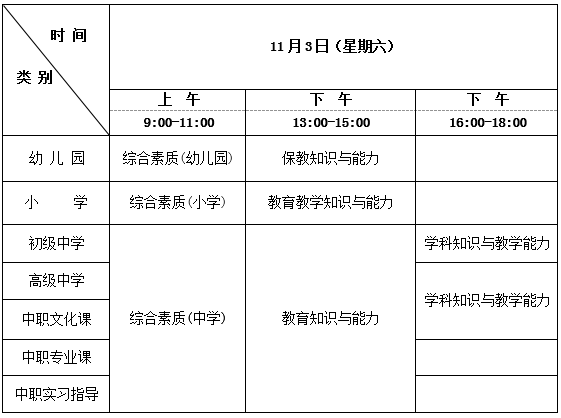 